Fire Behaviour Forecast No: 				PREDICTION for  		         (shift)Fire Name:						Prediction For:  	           (time period)Area:  Time & Date Forecast Issued: Prepared by:						                                 Fire Behaviour OfficerWeather Summary: Fire Behaviour General:Fire Behaviour Specific:Safety Considerations: 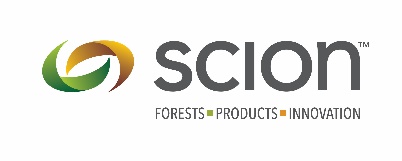 Fire Behaviour Forecast Template